NUST School of Electrical Engineering & Computer Science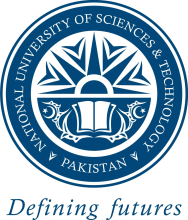 Research Paper Evaluation      [Form RPE07-R5.03, Jan 2019]Name: _________________________________________ Designation / Regn. No: ____________Part A. Section 1 to 3 to be filled by the ApplicantPart B. Section 4 to 7 to be evaluated by the Committee. Applicant to provide documentary proof for each of the following to help in committee’s decision 4.          Mode of presentation of paper: Oral presentation (attach proof)5.          Core Conference ranking *: (attach proof)	(* Papers in A*, A and B ranked conferences would be directly recommended)	                                                                                                                                Total Marks = 60		                                                                                                                        Marks Obtained*7=__ 		(To be printed on Backside of page 1)	*1 Paper Type: It refers to paper acceptance/submission type	*2 Event sponsoring body: It refers to the technical sponsorship, not the paper publication venue	*3 Event type:  It refers to nature of the conference/ workshop/ symposium	*4 Event acceptance rate: It refers to number of papers accepted in the submission track. To be obtained from conference organizers	*5 Event maturity level: It refers to the maturity level of the conference itself with the existing name not the maturity of the organizing body. If conference name has changed since origin, please provide a proof, otherwise latest maturity with new name is to be considered for evaluation. 	*6 Reviewers Comments: It refers to technical comments received against the paper submission. Best of the two scores are to be used in evaluation. Incase of one reviewer comment it is used only. 	*7 Marks obtained: Committee decision is based on the proofs provided by the applicant, and hence is to be treated as final. 	*8 Submission Date and Signature: To be done after initial evaluation of documents by the coordinator	*9 Expected Date of Degree Completion: for MS and PhD students*8 Submission Date and Signature: ______________________              *9 Expected Date of Degree Completion: ____________________Statement of OriginalityDeclarationThe authors declare that the paper is based on their original work and no part of it is copied in substance or concept from any other source, except for citations and quotation that have been duly acknowledged. The authors also declare that the paper has not been previously or concurrently being submitted for another conference or journal publication.The paper has been checked for Similarity Index using TURNITIN software and the Similarity Index of the paper is as followswhich is within the HEC and NUST allowable limits of 19% similarity. Moreover, the authors guarantee that there is no single source from where more than 5% similarity has been reported.First AuthorName: __________________________Designation: _____________________Signed: _________________________Date: 	__________________________Supervisor/ concerned facultyName: __________________________Designation: _____________________Signed: _________________________Date: 	__________________________Recommendation by SHoDI have checked the similarity index of the paper independently and have verified the above-mentioned numbers._________________________Signature of SHoDRecommendation by HoD Research I have checked that the signature of the faculty member and the respective SHoD has been provided on the plagiarism form._________________________Signature of HoD ResearchRecommendation by Principal_________________________Signature of PrincipalUndertaking (For Students only)I ______________ enrolled in program _____________ with registration number _______________ undertake that I have apprised my advisor ________________ about all the venues from where the conference funding is being applied. Furthermore, I undertake that, in-case conference funding is approved from multiple avenues, I will only avail funding from one of them. Signature of Student: _______________Date: 	_____________________________Authorship Consent(To be signed by all the Authors)Paper Title __________________________________________________________________________________________________________________________________________Conference __________________________________________________________________________________________________________________________________________Authors list _______________________________________________________________________________________________________________________________________________________________________________________________________________* Use separate sheet for more than 4 authorsEvaluation Report(To be filled by Evaluation Committee)Comments:___________________________________________________________________________________________________________________________________________________________________________________________________________________________________________________________________________________________________________________________________________________________________________________________________________________________________________________________________________________________________Decision:Reject									Marks ≤ 35Recommend for Funding 				                        Marks >35_______________          	_______________________         __________________________Dr. Syed Taha Ali		Dr. Pakeeza Akram	   	      Dr. Hasan Arshad Nasir(Committee Member)    	(Committee Member)              	         (Committee Member)Dated: _____________					           ____________________                                                                                               	            Dr. Seemab Latif                                                                                                                     (President)                                   1Paper Title2Conference3Authors list6Paper Type *1Full Paper     =  3Short paper (at least 4 pages)= 2Poster/Demo = 1Max Marks (3)Event Sponsoring Body *2Major body (IEEE /ACM   /Springer/Elsevier/ IFIP/VSENIX)  =              5Others    =        1Max Marks (5)Event Sponsoring Body *2Major body (IEEE /ACM   /Springer/Elsevier/ IFIP/VSENIX)  =              5Others    =        1Max Marks (5)Event Type *3Focused Conference / Symposium =12        Focused Workshops = 6Multi- Topic Conference / Symposium /Workshop= 1Max Marks (12)Event Type *3Focused Conference / Symposium =12        Focused Workshops = 6Multi- Topic Conference / Symposium /Workshop= 1Max Marks (12)Event Acceptance Rate *4< 21%             20 21- < 25%      19 25- < 30%      18 30- < 40%      14 40 -< 50%      12 50- < 60%      05 60- < 70%      01       >70         00  Max Marks (20)Event Acceptance Rate *4< 21%             20 21- < 25%      19 25- < 30%      18 30- < 40%      14 40 -< 50%      12 50- < 60%      05 60- < 70%      01       >70         00  Max Marks (20)Event MaturityLevel *5>15th time     0810-14th time   065-9th time       04<5 time        02Max Marks (08)7Referees’ Comments *6Max Marks (12)Referees’ Comments *6Max Marks (12)Referee 1 (6)Strong Accept = 6Accept             = 4Weak Accept  = 3Boderline        = 2Weak Reject   = 1Reject             = 0     Strong Reject = 0Referee 1 (6)Strong Accept = 6Accept             = 4Weak Accept  = 3Boderline        = 2Weak Reject   = 1Reject             = 0     Strong Reject = 0Referee 2  (6)Strong Accept = 6Accept             = 4Weak Accept  = 3Boderline        = 2Weak Reject   = 1Reject             = 0       Strong Reject = 0Referee 2  (6)Strong Accept = 6Accept             = 4Weak Accept  = 3Boderline        = 2Weak Reject   = 1Reject             = 0       Strong Reject = 01Paper Title2Conference3Authors list4First Author’s EmailSimilarity IndexInternet SourcesPublicationsStudent papersAuthor 1 – SignatureDate:Author 2 – SignatureDate:Author 3 – SignatureDate:Author 4 – SignatureDate: